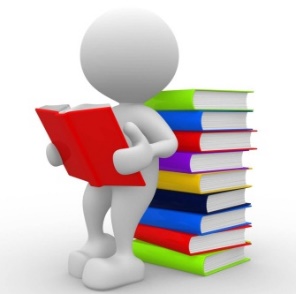 Кто построил этот дом? (С. Баруздин)АРХИТЕКТОР
Архитектор строит дом,
Дом многоэтажный,
Строит дом карандашом
На листе бумажном.

Нужно всё нарисовать,
Вычислить, проверить,
Все квартиры сосчитать,
Лестницы и двери.

Чтоб стоял он много лет,
Чтобы был в квартирах свет,
Ванны, умывальники
Для больших и маленьких.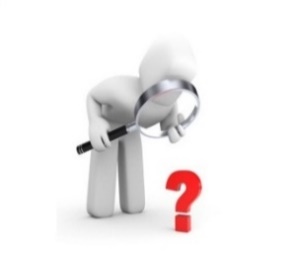 Опыт № 1Взять в одну руку пластилин, а в другую – камень. Сжать обе ладони. Сравнить, что произошло с камнем, а что с пластилином. Почему?Вывод: значит, камень твёрдый, а пластилин мягкий.Опыт № 2 Что случится, если поместить камень в воду? Камень тонет. Он тяжелый. Растворится он в воде? Нет. Вывод: камни не растворяются и они тяжелые.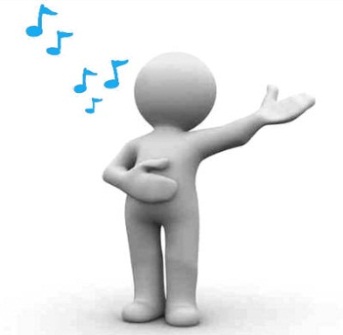 «Песенка строителей» — Слова и музыка: Юрий Кудинов Нарисуем чертежи
Крыши, стены, этажи.

В экскаватор сядем сами –
Роем домику фундамент.

Выроем траншею. Вот.
Подведём водопровод.

На фундамент ставим стены.
Если щели? – В щели пену!

Чтобы домик не промок –
Крышу! Да. И потолок!

Чтобы было в нём светло –
В каждой комнате окно!

Нам не страшен серый вор!
На двери стальной запор!

Целый год идёт веселье!
Целый год идёт веселье!
Прекратите новоселье!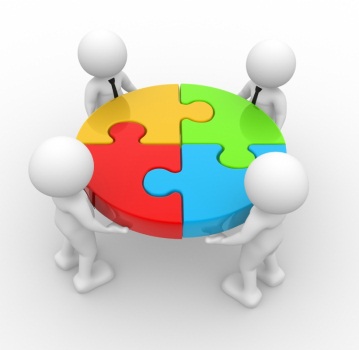 Дидактическая игра«Угадай профессию по описанию»Цель: уточнять представления детей о строительных профессиях.Задачи: упражнять в умении узнавать профессию поотличительным признакам.Развивать логическое мышление, связную речь.Ход: Ведущий описывает представителя какой-либо профессии,остальные называют данную профессию, или показываютсоответствующую карточку.-Человек этой профессии привозит строительные материалы настройку (водитель).-Этот мастер возводит стены дома из кирпича (каменщик).-Этот человек красит стены нового дома краской (маляр).-Этот мастер прокладывает в строящемся доме трубы,устанавливает раковины, ванны, батареи (сантехник)…Дидактическая игра«Кому без них не обойтись»Цель: уточнять представления детей о рабочих профессиях.Задачи: расширять у детей представления об инструментах,оборудовании и материалах необходимых для труда людей рабочихпрофессий.Обогащать словарный запас по теме «Инструменты».Ход: Воспитатель или ведущий называют различные инструментыили материалы. А дети называют профессию того человека,которому необходим данный инструмент для труда. Проговариваятрудовое действие, выполняемое с помощью данного инструмента.-Кисть необходима маляру, чтобы красить стены.-Раствор необходим маляру-штукатуру, чтобы штукатурить стеныдома.-Гаечный ключ необходим сантехнику, чтобы ремонтировать кран.Сюжетно-ролевая игра«Мы строители»Цели: уточнение представлений детей о рабочем –строителе; воспитание у детей интереса и уважения к труду взрослых; формирование детского коллектива, на развитие творческих способностей.Задачи:1. Развивать игру, как вид деятельности.2. Уточнять представления детей о рабочем-строителе.3. Воспитывать у детей интерес и уважение к труду взрослых.4. Формировать у детей понятие общественной значимости труда и на этой основе формировать в игре детский коллектив.5. Воспитывать у детей умение действовать в соответствии с взятой на себя ролью, развивать творческие способности.Оборудование:Для каменщиков – шлемы, мастерки.Для сварщиков – каски, рукавицы.Для шофёра – значок, кепка.Строительный материал : машины.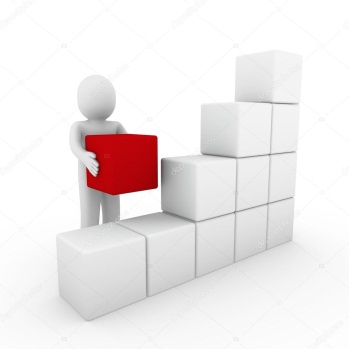 "Дом в котором я живу"Образовательная область: конструирование.
Цель: познакомить детей с разными типами домов и частями дома; пополнить знания о конструкциях домов.
Задачи:
- Учить детей ориентироваться в видах жилых строений, закрепить умение строить по предложенному плану-схеме, продолжать учить детей составлять творческие рассказы, сложные распространенные предложения.
- Развивать мышление, творческое воображение, мелкую моторику.
- Воспитывать у детей уважение к труду строителей; воспитывать бережное отношение к своему дому.
Материалы: картины с изображением домов, мелкий и крупный строительный материалы (лего, бруски), схемы фундамента.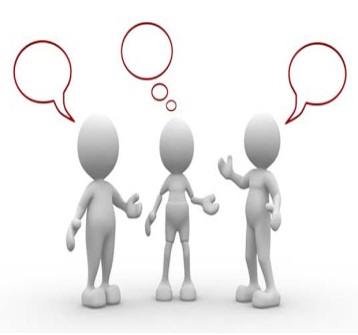 Составьте рассказ по плану: 1). Назови свой адрес. 2). Сколько этажей в твоем доме? 3). Сколько подъездов в доме? 4). Из какого строительного материала построен дом? 5). На каком этаже ты живешь? 6). Сколько комнат в квартир(доме)? 7). Назови все комнаты и специальные помещения 8). Твое отношение к своему дому. Загадки о доме и его частях: 1.Не лает, не кусает, А в дом не пускает. (Замок.) 2.Одной ручкой всех встречает, Другой ручкой провожает. (Дверь.) 3.Что за кнопочка? Нажал, У порога подождал, И тебе открыли дверь: Заходи, ты гость теперь. (Звонок) 4.Он такой же, как и пол, Но туда не ставят стол. Чисто там всегда и пусто, И висит там только люстра. (Потолок) 5.Друг на дружке ровно в ряд Эти кубики стоят, В каждом есть окно и входВ каждом кто-нибудь живёт. (Квартиры) 6.Растянулась, как гармошкаЧудо-печка под окошком. (Батарея)Вопросы для архитектурной викторины.1. Как переводится с древнегреческого слово «архитектор»? а) Главный художник; б) Мудрый геометр; в) Главный строитель, г) Старый скульптор.2. Как называется гребень крыши? а) Телок; б) Барашек; в) Конёк; г) Щенок.3. Какой из литературных героев жил на крыше и считал себя самым лучшим в мире строителем? а) Щелкунчик; б) Барон Мюнхгаузен; в) Дядя Стёпа, г) Карлсон.4. Мастер с мастерком – это…? а) Плотник; б) Каменщик; в) Сметчик; г) Электрик. (Мастерок – это рабочий инструмент каменщика.)5.Какие стены есть в здании? а) Слепые; б) Глухие; в) Немые; г) Глупые. (Глухая стена – сплошная стена без каких-либо проемов: дверных, оконных и пр.)6. Как называется опорная стена дома? а) Везущая; б) Несущая; в) Прыгающая; г) Везесущая. (Несущая стена служит опорой для балок и панелей перекрытия.)7. Кто на стройке «работает с огоньком»? а) Крановщик; б) Каменщик; в) Сварщик; г) Штукатур.8. Что маляр использует для наружных работ? а) Колыбельку. б) Люльку. в) Батут. г) Ходули. (Люлька – это небольшой помост для подъёма строительных рабочих и материалов.)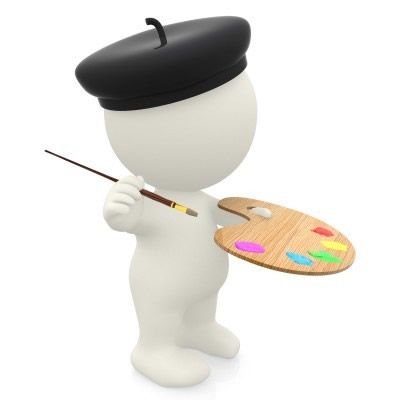 Образовательная область «Художественно – эстетическое развитие».Лепка на тему «Дома на нашей улице».Программное содержание: Формирование умения передавать в работе характерные особенности строений, придумывать общий сюжет и составлять несложную композицию.Задачи: развивать представления детей о том, что в нашем городе разные дома. Закреплять умение раскатывать ровные колбаски, работать стекой, развивать мелкую моторику рук, упражнять в выполнении работы в нетрадиционной технике – пластилинографии, испытывать чувство удовлетворения от хорошо сделанной поделки, реализации конструктивного замысла.Закреплять образное представление, воображение. Воспитывать положительное отношение к родному городу.Оборудование: иллюстрации городских домов. Шаблоны городских домов из картона, образцы домов, выполненные воспитателем, пластилин, доски для лепки, стеки, аудиокассета со звуками города, салфетки.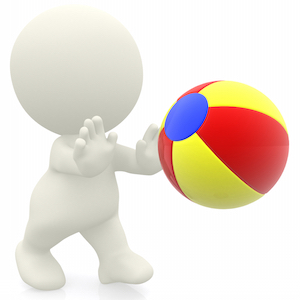                             Физкультминутка «Строим дом»Я хочу построить дом,
Я хочу построить дом,
(Руки сложить домиком, и поднять над головой)
Чтоб окошко было в нём,
(Пальчики обеих рук соединить в кружочек)
Чтоб у дома дверь была,
(Ладошки рук соединяем вместе вертикально)
Рядом чтоб сосна росла.
(Одну руку поднимаем вверх и "растопыриваем" пальчики)
Чтоб вокруг забор стоял,
Пёс ворота охранял,
(Соединяем руки в замочек и делаем круг перед собой)
Солнце было, дождик шёл,
(Сначала поднимаем руки вверх, пальцы "растопырены". Затем пальцы опускаем вниз, делаем "стряхивающие" движения)
И тюльпан в саду расцвёл!
(Соединяем вместе ладошки и медленно раскрываем пальчики - "бутончик тюльпана")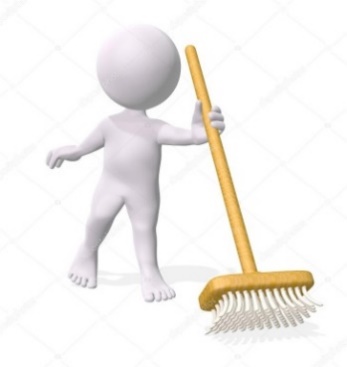 Ручной труд «Мы строим дома»Задачи:Образовательные:- учить делать поделку на основе коробок, прочно соединяя части (многоэтажные дом, дом с балконом и т. д.)- дополнять поделку деталями, соответствующими образу;- подвести детей к мысли, что дома имеют одинаковую форму, но разный размер, цвет, оформление.Развивающие:- Развивать умение работать коллективно;Воспитательные:- воспитывать умение работать коллективно;- воспитывать аккуратность в работе;Используемый материал:Коробки разных размеров, клей, клеевые кисти, ножницы, салфетки, обои, цветная бумага, картонная основа для поделок «Улица».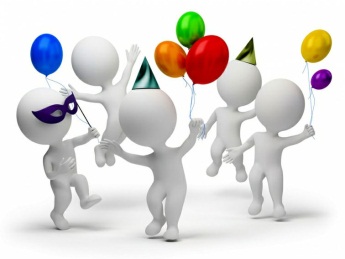 Конспект развлечения для детей старшего возрастапосвящённый дню строителя "Что нам стоит дом построить"Цель: формирование знаний детей о строительных профессиях
Задачи:
Обучающая:
- расширить знания детей о разных профессиях строителей;
Развивающая:
- развивать у детей интерес к трудовой деятельности взрослых;
Воспитательная:
Воспитывать уважение к профессии строителя.
Методические приемы:
Отгадывание загадок, беседа, дидактические игры, тематическое музыкальное сопровождение мероприятия, эстафетные игры. конкурс на лучшую постройку из песка и подручных материалов.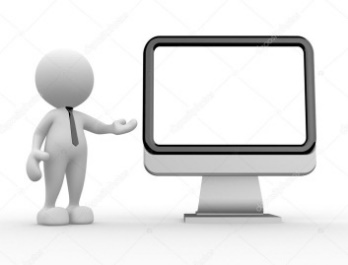 Презентация "Стройка. Профессии строителей"https://ppt-online.org/313881Образовательная область «Художественно – эстетическое развитие».Аппликация на тему «Строим дом»Задачи:-учить детей передавать в аппликации различные по высоте дома;-формировать умение планировать свою работу и технологично осуществлять замысел;-развивать чувство композиции;-воспитывать уважение к профессии архитектора.Материалы, инструменты, оборудование:Цветная бумага, цветные карандаши и фломастеры для дополнения аппликации графическими средствами, ластики, клей- карандаш, бумажные салфетки, клеёнки, ножницы.